Pressmeddelande 20 mars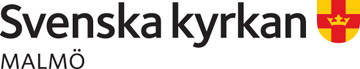 Efterlängtad återöppning av S:t Pauli kyrka​Efter fyra år av restaurering, varav två år då kyrkan varit helt stängd, öppnar nu S:t Pauli kyrka igen. Söndagen den 26 mars är det högtidlig invigning med festhögmässa där bland andra biskop Johan Tyrberg deltar. Hela invigningsveckan bjuder på såväl festligheter och konserter som föredrag om restaureringen samt kyrkans historiska och arkitektoniska skatter.– Äntligen, efter en lång väntan, kan vi öppna kyrkan igen, säger S:t Paulis arbetsledande präst Elisabet Hartman. Kyrkan invigs på Jungfru Marie bebådelsedag som i kyrkoåret har temat ”Guds mäktiga verk” och det vill vi gestalta på många olika sätt i S:t Pauli kyrka, säger Elisabet.Omfattande restaurering En utställning om vad som gjorts kommer att visas inne i kyrkan under våren.– Vi vill visa i bilder hur restaureringen har gått till. Det går nästan inte att förstå hur mycket jobb som har gjorts såväl utvändigt som inne i kyrkan, säger Elisabet.– Kyrkan har dragits med fuktproblem i årtionden berättar Svenska kyrkan Malmös fastighetschef Nils-Urban Råwall. Fukten har dels kommit underifrån eftersom marken den står på är en gammal utdikad sjömark men också från ett läckande tak som lappats och lagats med olika material under årens lopp, berättar Nils-Urban.Utvändigt har kyrkan fått ett nytt tak. Fönstren har skrapats och målats, fasaden tvättats, sprickor lagats och fasadteglet fogats om. Invändigt har kyrkan rengjorts, sanerats från hussvamp, dekormålningarna återställts, sprickor, sättningsskador och putsskador lagats och inventarier och inredning har fått en översyn.– Kyrkan har verkligen väckts ur sin törnrosaslummer och så långt det varit möjligt återbördats till sitt ursprungsskick, säger Nils-Urban.Invigningsvecka bjuder på späckat programHela invigningsveckan 26 mars - 2 april bjuder på program och musik varje dag och kväll.– Vi har tänkt på att det ska finnas något för alla under veckan och vi hoppas även att många som bor i närområdet vill komma och se sin nyrestaurerade kyrka. Alla är varmt välkomna, säger Elisabet Hartman.För fullständigt program, se ​svenskakyrkanmalmo.seFakta S:t Pauli kyrkaS:t Pauli kyrka ritades av arkitekt Viktor Emil Langlet och stod klar 1882. Kyrkan som har plats till 1000 besökare är en sexkantig så kallad centralkyrka. Centralkyrkans arkitektur är inspirerad av de österländska rundkyrkorna. Tanken var att ordet skulle kunna höras av hela den gudstjänstfirande församlingen och alla skulle kunna se altaret, oavsett var man satt. Kyrkan består av ett stort torn och tolv mindre som symboliserar lärjungarna.För mer information
S:t Pauli kyrkas arbetsledande präst: Elisabet.Hartman@svenskakyrkan.se​ Fastighetschef: nils-urban.rawall@svenskakyrkan.se Kommunikatör: Jenny.Wollin@svenskakyrkan.se​Tel: 040-27 90 00